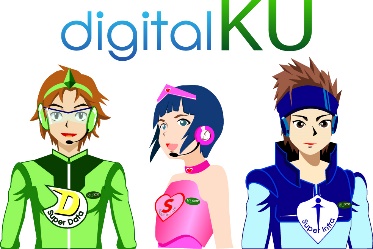 ใบสมัครเข้าร่วมประกวดผลงานสื่อประชาสัมพันธ์ Digital KU“สื่อสารกันมากขึ้น เข้าใจกันมากขึ้น ทำงานร่วมกันรวดเร็วขึ้น”ข้อมูลทีมแข่งขัน  ชื่อทีม ................................................................................................. จำนวนสมาชิก ........................ คนชื่อ-นามสกุล ........................................................................ชั้นปี.......................คณะ ...................................................................................     ภาควิชา................................................................................ Email ......................................................  มือถือ............................................ชื่อ-นามสกุล ........................................................................ชั้นปี.......................คณะ ...................................................................................     ภาควิชา................................................................................ Email ......................................................  มือถือ............................................ชื่อ-นามสกุล ........................................................................ชั้นปี.......................คณะ ...................................................................................     ภาควิชา................................................................................ Email ......................................................  มือถือ............................................ชื่อ-นามสกุล ........................................................................ชั้นปี.......................คณะ ...................................................................................     ภาควิชา................................................................................ Email ......................................................  มือถือ............................................ชื่อ-นามสกุล ........................................................................ชั้นปี.......................คณะ ...................................................................................     ภาควิชา................................................................................ Email ......................................................  มือถือ............................................ข้อมูลผลงานที่ส่งประกวด ประเภทผลงานที่ส่งเข้าประกวด   คลิปวิดีโอ     แอนิเมชั่น      อื่นๆ………………………………………………………………………………  แนวความคิดผลงาน (โดยย่อ) .......................................................................................................................................................................................................................................................................................................................................................................................................................................................................................................................................................................................................................................................................................................................................................................................................................................................................................................................................................................................................................................................................................................................................................................................................................................................................................................................ส่งใบสมัครได้ด้วยตนเองที่ ชั้น 7 ฝ่ายฝึกอบรมและสื่ออิเล็กทรอนิกส์ สำนักบริการคอมพิวเตอร์  หรือ Email : sunisa.si@ku.th หรือ ดูรายละเอียดเพิ่มเติมได้ที่ http://www.ku.ac.th/digitalKU